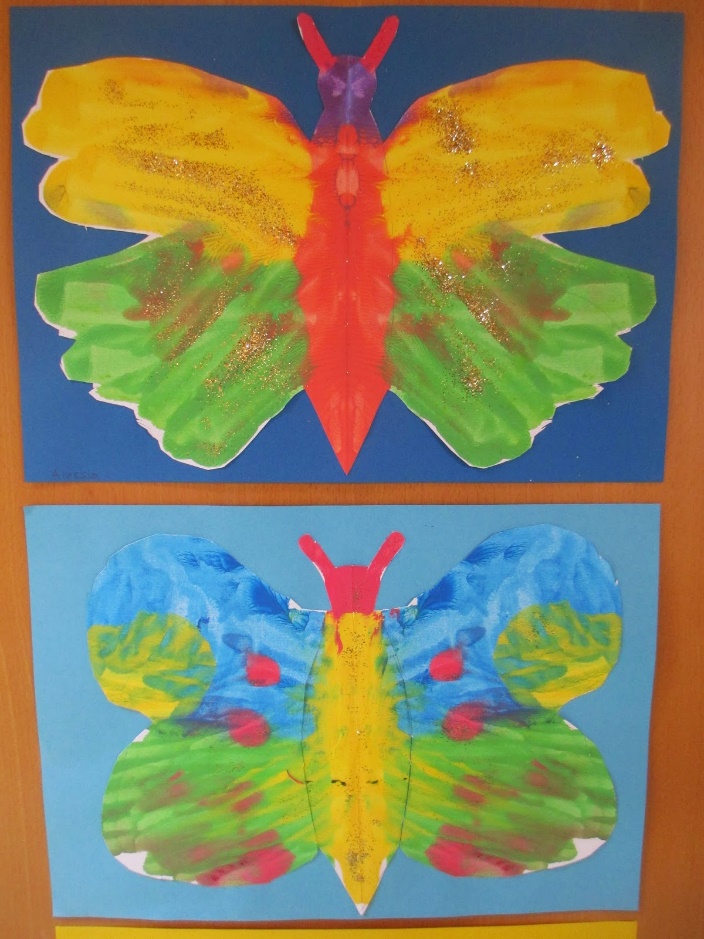 
Material:weißes A3 Zeichenpapierblaues A3 PapierWasserfarben evt. GlitzerBleistift und Pinsel und Schere und Kleber
Schmetterlingsdruck (Anleitung)ein weißes A3 Zeichenpapier in der Mitte faltenauf eine Hälfte einen halben Schmetterling mit Bleistift vorzeichnen. Der Schmetterling muss nicht schön oder genau sein, aber er soll den Kindern eine Orientierung sein, wenn sie nachher Farbe auftragen. diesen Schmetterling mit genug Wasserfarbe anmalen, auf die Flügel ein Muster malen, Bauch, Fühler, ...Das Papier zusammenfalten und gut zusammendrücken.Anschließend wieder öffnen. Ein vollständiger Schmetterling ist entstanden. Nach Belieben etwas Glitzer darauf streuen.Danach gut trocknen lassen.Den Schmetterling außen ausschneiden und auf blaues A3 Papier kleben.